TRI-CITIES 44th ANNUAL SWAP MEET & ANTIQUE CAR DISPLAY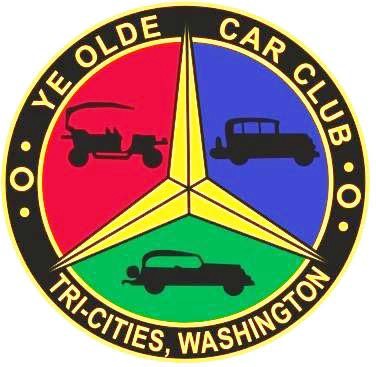 BROUGHT TO YOU BY YE OLDE CAR CLUB OF TRI-CITIES		SATURDAY, MAY 2nd, 20208 AM to 5 PM - BENTON COUNTY FAIR GROUNDS, KENNEWICK, WA1500 S. Oak St., Kennewick, WA - USE 10th Ave. EntranceFOR MORE INFORMATION CALL Bill White (509) 554-3665BUY - SELL - TRADE CARS - PARTS – COLLECTIBLESVendor setup Friday noon to 7 pm & Saturday at 6 amInside Spaces 10’ X 10’Outside Spaces 10’ X 25’Outside Spaces 10’X 30’(No cars for sale in bldg.$20 pre-pay$25 pre-pay$20 pre-pay$25 after April 27th$30 after April 27th$25 after April 27thYE OLDE CAR CLUBYE OLDE CAR CLUBYE OLDE CAR CLUBYE OLDE CAR CLUBYE OLDE CAR CLUBYE OLDE CAR CLUBYE OLDE CAR CLUBYE OLDE CAR CLUB2020 SPACE RESERVATION INFORMATION2020 SPACE RESERVATION INFORMATION2020 SPACE RESERVATION INFORMATION2020 SPACE RESERVATION INFORMATION2020 SPACE RESERVATION INFORMATION2020 SPACE RESERVATION INFORMATION2020 SPACE RESERVATION INFORMATION2020 SPACE RESERVATION INFORMATIONSpace #     Space #     Space #     Space #     NameQUANTITYQUANTITYAMOUNTEmailInside 10 X 10$20/$25AddressOutside (Grass)10 X 25$20/$25City, State, ZipCity, State, ZipOutside (Grass)10 X 30$25/$30Outside (Pavement)10X20$20/$25Cell or PhoneCell or PhoneRV per night$20Type of merchandiseType of merchandiseType of merchandiseTotalNo reservation granted w/o payment Make Checks Payable to:Pre-registration and payment must be received by Monday, April 27, 2020For confirmation and receipt, send a stamped self-addressed envelope.Pre-registration and payment must be received by Monday, April 27, 2020For confirmation and receipt, send a stamped self-addressed envelope.YOCC SWAP MEETc/o Bill White2321 S. Highlands BlvdW. Richland, WA 99353509-554-3665williambllwh@yahoo.com